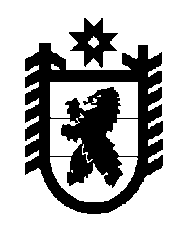 Российская Федерация Республика Карелия    РАСПОРЯЖЕНИЕГЛАВЫ РЕСПУБЛИКИ КАРЕЛИЯВозложить на Ишукову Елену Валентиновну, первого заместителя Руководителя Государственной жилищной инспекции Республики Карелия – первого заместителя Главного государственного жилищного инспектора Республики Карелия, исполнение обязанностей  Руководителя Государственной жилищной инспекции Республики Карелия – Главного государственного жилищного инспектора Республики Карелия с 3 ноября 2015 года на период временной нетрудоспособности Крюкова Михаила Михайловича, Руководителя Государственной жилищной инспекции Республики Карелия – Главного государственного жилищного инспектора Республики Карелия, с выплатой разницы в должностных окладах.          Глава Республики  Карелия                                                               А.П. Худилайненг. Петрозаводск19 ноября  2015 года№ 394-р